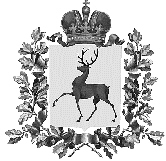 Администрация городского округа Навашинский Нижегородской областиПОСТАНОВЛЕНИЕ07.07.2021                                                                                                          № 663Об утверждении значений разницы в расписаниях между временем отправления транспортных средств по устанавливаемому или изменяемому муниципальному маршруту регулярных перевозок и временем отправления транспортных средств по каждому из ранее установленных  муниципальных маршрутов регулярных перевозок в зависимости от протяженности устанавливаемого или изменяемого маршрута, общей протяженности его участков, совпадающих с участками каждого из ранее установленных маршрутов, и протяженности ранее установленных маршрутов В соответствии с Федеральным законом от 13.07.2015 № 220-ФЗ "Об организации регулярных перевозок пассажиров и багажа автомобильным транспортом и городским наземным электрическим транспортом в Российской Федерации и о внесении изменений в отдельные законодательные акты Российской Федерации", Законом Нижегородской области от 01.02.2017 № 11-З "Об организации регулярных перевозок пассажиров и багажа автомобильным транспортом и городским наземным электрическим транспортом в Нижегородской области", Администрация городского округа Навашинский постановляет:Утвердить прилагаемые значения разницы в расписаниях между временем отправления транспортных средств по устанавливаемому или изменяемому муниципальному маршруту регулярных перевозок и временем отправления транспортных средств по каждому из ранее установленных  муниципальных маршрутов регулярных перевозок в зависимости от протяженности устанавливаемого или изменяемого маршрута, общей протяженности его участков, совпадающих с участками каждого из ранее установленных маршрутов, и протяженности ранее установленных маршрутов. 2. Организационному отделу администрации городского округа Навашинский обеспечить размещение настоящего постановления на официальном сайте органов местного самоуправления городского округа Навашинский Нижегородской области в информационно-телекоммуникационной сети «Интернет» и опубликовать в официальном вестнике - приложении к газете «Приокская правда».  3. Контроль за исполнением настоящего постановления возложить на заместителя главы администрации, директора департамента О.М. Мамонову.Глава местного самоуправления                                                             Т.А. БерсеневаУТВЕРЖДЕНЫ                                                                        постановлением администрациигородского округа Навашинскийот 07.07.2021 № 663Значения разницы в расписаниях между временем отправления транспортных средств по устанавливаемому или изменяемому муниципальному маршруту регулярных перевозок и временем отправления транспортных средств по каждому из ранее установленных  муниципальных маршрутов регулярных перевозок в зависимости от протяженности устанавливаемого или изменяемого маршрута, общей протяженности его участков, совпадающих с участками каждого из ранее установленных маршрутов, и протяженности ранее установленных маршрутов Примечания:1. Разница в расписаниях устанавливается только для маршрутов с одинаковым порядком посадки и высадки пассажиров.2. Для маршрутов с порядком посадки и высадки пассажиров только в установленных остановочных пунктах разница в расписаниях устанавливается по каждому остановочному пункту устанавливаемого или изменяемого маршрута, находящемуся на общих участках данного маршрута с ранее установленным муниципальным маршрутом.3. Для маршрутов с порядком посадки и высадки пассажиров в любом не запрещенном правилами дорожного движения месте по маршруту регулярных перевозок разница в расписаниях устанавливается:- для рейсов в прямом направлении - по начальному остановочному пункту, если он находится на общем участке устанавливаемого или изменяемого маршрута с ранее установленным муниципальным маршрутом;- для рейсов в обратном направлении - по конечному остановочному пункту, если он находится на общем участке устанавливаемого или изменяемого маршрута с ранее установленным муниципальным маршрутом.4. В случае расписания с указанием интервалов отправления транспортных средств:1) время отправления рассчитывается путем прибавления суммарной продолжительности интервалов перед данным временем отправления к времени отправления первого рейса;2) соблюдение разницы в расписаниях между временем отправления по устанавливаемому маршруту и временем отправления по ранее установленному муниципальному маршруту должно обеспечиваться не менее чем по 75% отправлений по маршруту с меньшим количеством рейсов.__________________Протяженность ранее установленного маршрута, кмПротяженность устанавливаемого (изменяемого) маршрута, кмПротяженность совпадающих участков, кмПротяженность совпадающих участков, кмПротяженность совпадающих участков, кмПротяженность совпадающих участков, кмдо 50 кмдо 50 кмдо 10 кмсвыше 10до 20 кмсвыше 20до 30 кмсвыше 30 кмдо 50 кмдо 50 кмне ограниченане менее 10 мин.не менее 20 мин.не менее 30 мин.